УКАЗ ПРЕЗИДЕНТА РЕСПУБЛИКИ БЕЛАРУСЬ30 декабря 2010 г. № 712О совершенствовании государственной системы правовой информации Республики БеларусьИзменения и дополнения:Указ Президента Республики Беларусь от 30 декабря 2011 г. № 621 (Национальный реестр правовых актов Республики Беларусь, 2012 г., № 8, 1/13223) <P31100621>;Указ Президента Республики Беларусь от 24 февраля 2012 г. № 106 (Национальный реестр правовых актов Республики Беларусь, 2012 г., № 26, 1/13354) <P31200106>;Указ Президента Республики Беларусь от 29 декабря 2012 г. № 576 (Национальный правовой Интернет-портал Республики Беларусь, 06.01.2013, 1/13973) <P31200576>;Указ Президента Республики Беларусь от 13 марта 2013 г. № 121 (Национальный правовой Интернет-портал Республики Беларусь, 15.03.2013, 1/14140) <P31300121>;Указ Президента Республики Беларусь от 25 июля 2013 г. № 331 (Национальный правовой Интернет-портал Республики Беларусь, 30.07.2013, 1/14414) <P31300331>;Указ Президента Республики Беларусь от 27 ноября 2013 г. № 523 (Национальный правовой Интернет-портал Республики Беларусь, 29.11.2013, 1/14639) <P31300523>;Указ Президента Республики Беларусь от 29 ноября 2013 г. № 529 (Национальный правовой Интернет-портал Республики Беларусь, 30.11.2013, 1/14649) <P31300529> - внесены изменения и дополнения, вступившие в силу 1 января 2014 г., за исключением изменений и дополнений, которые вступят в силу 1 июля 2014 г.;Указ Президента Республики Беларусь от 29 ноября 2013 г. № 529 (Национальный правовой Интернет-портал Республики Беларусь, 30.11.2013, 1/14649) <P31300529> - внесены изменения и дополнения, вступившие в силу 1 января 2014 г. и 1 июля 2014 г.;Указ Президента Республики Беларусь от 24 января 2014 г. № 49 (Национальный правовой Интернет-портал Республики Беларусь, 30.01.2014, 1/14788) <P31400049>;Указ Президента Республики Беларусь от 23 февраля 2015 г. № 95 (Национальный правовой Интернет-портал Республики Беларусь, 26.02.2015, 1/15665) <P31500095>;Указ Президента Республики Беларусь от 3 июня 2016 г. № 188 (Национальный правовой Интернет-портал Республики Беларусь, 07.06.2016, 1/16439) <P31600188> - вступает в силу 8 сентября 2016 г.;Указ Президента Республики Беларусь от 11 июля 2016 г. № 261 (Национальный правовой Интернет-портал Республики Беларусь, 13.07.2016, 1/16531) <P31600261>;Указ Президента Республики Беларусь от 12 апреля 2018 г. № 135 (Национальный правовой Интернет-портал Республики Беларусь, 15.04.2018, 1/17639) <P31800135>;Указ Президента Республики Беларусь от 24 апреля 2019 г. № 159 (Национальный правовой Интернет-портал Республики Беларусь, 27.04.2019, 1/18321) <P31900159> - внесены изменения и дополнения, вступившие в силу 19 апреля 2019 г., за исключением изменений и дополнений, которые вступят в силу 28 апреля 2019 г.;Указ Президента Республики Беларусь от 24 апреля 2019 г. № 159 (Национальный правовой Интернет-портал Республики Беларусь, 27.04.2019, 1/18321) <P31900159> - внесены изменения и дополнения, вступившие в силу 19 апреля 2019 г. и 28 апреля 2019 г.;Указ Президента Республики Беларусь от 10 июля 2019 г. № 265 (Национальный правовой Интернет-портал Республики Беларусь, 11.07.2019, 1/18462) <P31900265> - внесены изменения и дополнения, вступившие в силу 12 июля 2019 г., за исключением изменений и дополнений, которые вступят в силу 1 января 2020 г.;Указ Президента Республики Беларусь от 10 июля 2019 г. № 265 (Национальный правовой Интернет-портал Республики Беларусь, 11.07.2019, 1/18462) <P31900265> - внесены изменения и дополнения, вступившие в силу 12 июля 2019 г. и 1 января 2020 г.;Указ Президента Республики Беларусь от 17 ноября 2020 г. № 415 (Национальный правовой Интернет-портал Республики Беларусь, 19.11.2020, 1/19332) <P32000415> - внесены изменения и дополнения, вступившие в силу 20 ноября 2020 г., за исключением изменений и дополнений, которые вступят в силу 1 января 2021 г.;Указ Президента Республики Беларусь от 17 ноября 2020 г. № 415 (Национальный правовой Интернет-портал Республики Беларусь, 19.11.2020, 1/19332) <P32000415> - внесены изменения и дополнения, вступившие в силу 20 ноября 2020 г. и 1 января 2021 г.;Указ Президента Республики Беларусь от 30 декабря 2022 г. № 470 (Национальный правовой Интернет-портал Республики Беларусь, 14.01.2023, 1/20690) <P32200470>В целях обеспечения реализации права граждан на получение полной, достоверной и своевременной правовой информации, совершенствования государственной системы правовой информации Республики Беларусь и оптимизации деятельности по распространению (предоставлению) правовой информации постановляю:1. Утвердить прилагаемое Положение о деятельности по распространению (предоставлению) правовой информации (далее – Положение)*.______________________________*Для целей настоящего Указа термины используются в значении, определенном пунктом 2 Положения о деятельности по распространению (предоставлению) правовой информации, утвержденного данным Указом.2. Установить, что если иное не предусмотрено Положением:2.1. организации и индивидуальные предприниматели, в том числе осуществляющие издательскую деятельность, владельцы информационных ресурсов (их составных частей), размещенных в глобальной компьютерной сети Интернет, вправе осуществлять деятельность по распространению (предоставлению) правовой информации при условии заключения с Национальным центром правовой информации (далее – НЦПИ) договора предоставления правовой информации для ее дальнейшего распространения (предоставления), а деятельность по распространению (предоставлению) текстов судебных постановлений, размещенных на Национальном правовом Интернет-портале Республики Беларусь, в виде баз и банков данных, иных информационных ресурсов – при условии заключения с НЦПИ договора предоставления соответствующих информационных и технологических составляющих;2.2. деятельность по распространению (предоставлению) правовой информации, судебных постановлений, осуществляемая без заключения договора предоставления правовой информации, судебных постановлений для дальнейшего распространения (предоставления), запрещается, является незаконной и влечет ответственность в соответствии с законодательными актами;2.3. государственные органы, иные государственные организации, а также хозяйственные общества, в отношении которых Республика Беларусь и (или) административно-территориальная единица, обладая акциями (долями в уставных фондах), может определять решения, принимаемые этими хозяйственными обществами, субъекты, являющиеся организационными формами осуществления адвокатской и нотариальной деятельности, используют в своей деятельности, в том числе по осуществлению административных процедур, подготовке проектов правовых актов, информационно-поисковые системы «ЭТАЛОН» и (или) «ЭТАЛОН-ONLINE», а также иные государственные информационно-правовые ресурсы, формируемые НЦПИ.3. Организации (за исключением государственных органов) и индивидуальные предприниматели, осуществлявшие до вступления в силу настоящего Указа деятельность по распространению (предоставлению) правовой информации в печатной форме либо в форме электронных изданий, вправе осуществлять такую деятельность с 1 января 2011 г. при условии обращения в региональные центры правовой информации до указанной даты для заключения договоров предоставления правовой информации для ее дальнейшего распространения (предоставления) в порядке, предусмотренном Положением.Организации, заключившие до вступления в силу настоящего Указа с Национальным центром правовой информации договоры предоставления правовой информации для ее распространения в электронной форме, вправе осуществлять эту деятельность на основании заключенных договоров в течение срока их действия без перезаключения этих договоров и приведения их текстов в соответствие с требованиями настоящего Указа.4. Внести дополнения и изменения в следующие указы Президента Республики Беларусь:4.1. утратил силу;4.2. в Указе Президента Республики Беларусь от 30 октября 1998 г. № 524 «О мерах по совершенствованию государственной системы правовой информации» (Собрание декретов, указов Президента и постановлений Правительства Республики Беларусь, 1998 г., № 31, ст. 785; Национальный реестр правовых актов Республики Беларусь, 2006 г., № 189, 1/8100; 2009 г., № 14, 1/10373):4.2.1. в преамбуле слова «единой государственной системы правовой информации» заменить словами «государственной системы правовой информации Республики Беларусь»;4.2.2. пункт 5 исключить;4.2.3. в Положении о Национальном центре правовой информации Республики Беларусь, утвержденном этим Указом:в пункте 1 слова «хранение, систематизацию, предоставление и распространение эталонной правовой информации» заменить словами «учет, обработку, хранение, систематизацию и актуализацию эталонной правовой информации, ее распространение (предоставление)»;в пункте 3:после части первой дополнить пункт частью следующего содержания:«Официальное наименование НЦПИ:на белорусском языке – Нацыянальны цэнтр прававой інфармацыі Рэспублікі Беларусь;на русском языке – Национальный центр правовой информации Республики Беларусь;сокращенное наименование:на белорусском языке – НЦПІ;на русском языке – НЦПИ.»;часть вторую считать частью третьей;в пункте 4 слова «Республики Беларусь, а также международными организациями» заменить словами «, иными организациями и физическими лицами, а также с органами и организациями иностранных государств, международными организациями и межгосударственными образованиями»;в пункте 5:абзац второй после слова «информации» дополнить словами «Республики Беларусь»;абзац третий изложить в следующей редакции:«формирование и ведение государственных информационно-правовых ресурсов, в том числе эталонного банка данных правовой информации Республики Беларусь (далее – эталонный банк данных правовой информации);»;в абзаце четвертом слова «предоставление и распространение» заменить словами «распространение (предоставление)»;абзац пятый изложить в следующей редакции:«участие в координации деятельности государственных органов и иных государственных организаций по вопросам сбора, учета, обработки, хранения, систематизации, актуализации и распространения (предоставления) правовой информации в Республике Беларусь;»;пункты 6 и 7 изложить в следующей редакции:«6. В соответствии с основными задачами НЦПИ реализует следующие функции:осуществляет организационно-методическое обеспечение функционирования и развития государственной системы правовой информации Республики Беларусь, деятельности по распространению (предоставлению) правовой информации в Республике Беларусь;осуществляет сбор правовой информации в порядке, установленном законодательством, ее учет, обработку, хранение, систематизацию и актуализацию;обеспечивает ведение Национального реестра правовых актов Республики Беларусь и осуществляет издание официального периодического печатного издания «Национальный реестр правовых актов Республики Беларусь» и его электронной версии;формирует и ведет эталонный банк данных правовой информации и иные государственные информационно-правовые ресурсы, в том числе на договорной основе для государственных органов и иных государственных организаций банки данных, содержащие правовые акты этих органов и информацию правоприменительного характера;выполняет работы по формированию, ведению и обеспечению функционирования Национального правового Интернет-портала Республики Беларусь и иных государственных информационно-правовых ресурсов, формируемых НЦПИ и размещаемых в глобальной компьютерной сети Интернет;выполняет работы по ведению и сопровождению Единого правового классификатора Республики Беларусь, разрабатывает терминологические и иные словари, информационно-поисковые языки правовой тематики;формирует электронную библиотеку, содержащую информацию о международном праве и законодательстве иностранных государств, обеспечивает доступ к ней государственных органов и иных государственных организаций;осуществляет и обеспечивает распространение (предоставление) правовой информации в порядке, установленном законодательными актами;осуществляет анализ распространяемой в Республике Беларусь правовой информации на основании предоставляемых организациями и индивидуальными предпринимателями информационно-правовых ресурсов, печатных и электронных изданий, содержащих правовую информацию, а также доступа к информационно-правовым ресурсам, содержащим правовую информацию и размещаемым в глобальной компьютерной сети Интернет;по согласованию с Администрацией Президента Республики Беларусь создает РЦПИ и утверждает положения о них;принимает участие в организации и осуществлении межгосударственного обмена правовой информацией;в установленном порядке участвует в разработке проектов нормативных правовых актов по вопросам развития государственной системы правовой информации Республики Беларусь, правовой информатизации, иных актов по поручению Президента Республики Беларусь либо Администрации Президента Республики Беларусь;участвует в подготовке специалистов и научных кадров в области правовой информатизации в порядке, установленном законодательством;организует и проводит выставки, семинары, конференции и иные мероприятия, в том числе совместно с заинтересованными государственными органами и иными организациями;взаимодействует с государственными органами и иными организациями в целях обеспечения:функционирования и развития государственной системы правовой информации Республики Беларусь;реализации государственной политики в сфере правовой информатизации;эффективного использования государственных информационно-правовых ресурсов, создания условий для их развития и систематического информационного наполнения;развития информационных технологий в области правовой информатизации;реализации мероприятий, направленных на обеспечение доступа граждан и организаций к эталонной правовой информации, формирование системы правового воспитания детей и молодежи, повышение уровня правовой информированности общества в рамках государственных, региональных и иных научно-технических программ;осуществляет иную деятельность в соответствии с законодательством, поручениями Президента Республики Беларусь или Администрации Президента Республики Беларусь.7. Для выполнения основных задач и функций НЦПИ имеет право в установленном порядке:запрашивать у государственных органов и иных государственных организаций правовую и иную информацию в пределах своей компетенции;запрашивать у организаций и индивидуальных предпринимателей, осуществляющих деятельность по распространению (предоставлению) правовой информации в электронной форме, сведения, предусмотренные договором предоставления правовой информации для ее дальнейшего распространения (предоставления). При этом НЦПИ обеспечивает конфиденциальность полученных сведений, в том числе после завершения договорных отношений с распространителями правовой информации, несет ответственность за их неразглашение, а также не вправе использовать предоставленные сведения для целей собственной деятельности по распространению (предоставлению) правовой информации третьим лицам или в интересах такой деятельности третьих лиц;получать от организаций и индивидуальных предпринимателей, осуществляющих деятельность по распространению (предоставлению) правовой информации, безвозмездно по одному экземпляру печатного и электронного изданий, комплект информационно-правового ресурса, содержащего правовую информацию, а также доступ к информационно-правовому ресурсу, содержащему правовую информацию и размещаемому в глобальной компьютерной сети Интернет;распространять (предоставлять) правовую информацию в печатной форме, форме электронных изданий и электронной форме, в том числе размещаемых в глобальной компьютерной сети Интернет;использовать государственные (в том числе правительственные) средства связи и коммуникации;осуществлять издательскую и иную не запрещенную законодательством деятельность;участвовать в работе международных организаций, организовывать и осуществлять международное сотрудничество по вопросам, входящим в его компетенцию;заключать договоры с государственными органами, иными организациями и физическими лицами, а также с органами и организациями иностранных государств, международными организациями и межгосударственными образованиями;в пределах своей компетенции выступать государственным заказчиком и (или) исполнителем государственных, региональных и иных научно-технических программ.»;в части третьей пункта 8 слова «всех категорий» исключить;пункт 11 изложить в следующей редакции:«11. Организация деятельности НЦПИ осуществляется согласно годовым планам, утверждаемым Администрацией Президента Республики Беларусь, а также на основании поручений Президента Республики Беларусь, Главы Администрации Президента Республики Беларусь, Заместителя Главы Администрации Президента Республики Беларусь, курирующего вопросы НЦПИ, начальника главного государственно-правового управления Администрации Президента Республики Беларусь в соответствии с его компетенцией.Научно-практическая деятельность НЦПИ осуществляется в соответствии с годовыми планами, указанными в части первой настоящего пункта, а также тематическими планами научно-исследовательских и опытно-конструкторских работ НЦПИ, утверждаемыми Администрацией Президента Республики Беларусь.»;часть вторую пункта 12 изложить в следующей редакции:«Структура и штатная численность НЦПИ утверждаются Главой Администрации Президента Республики Беларусь по представлению директора НЦПИ с учетом установленной Президентом Республики Беларусь численности государственных служащих.»;в пункте 13:абзац четвертый изложить в следующей редакции:«по согласованию с Администрацией Президента Республики Беларусь назначает на должности и освобождает от должностей, принимает на работу и увольняет работников НЦПИ и РЦПИ, в том числе по согласованию с Главой Администрации Президента Республики Беларусь – заместителей директора, начальников управлений НЦПИ, а также директоров РЦПИ;»;абзац пятый исключить;абзацы шестой–одиннадцатый считать соответственно абзацами пятым–десятым;4.3. утратил силу.5. Совету Министров Республики Беларусь, Национальному центру правовой информации в двухмесячный срок обеспечить приведение актов законодательства в соответствие с настоящим Указом и принять иные меры, необходимые для реализации его положений.6. Исключен.7. Признать утратившими силу указы Президента Республики Беларусь и их отдельные положения согласно приложению.8. Контроль за реализацией настоящего Указа возложить на Администрацию Президента Республики Беларусь.9. Настоящий Указ вступает в силу с 1 января 2011 г., за исключением пунктов 3, 5, 6 и настоящего пункта, вступающих в силу со дня официального опубликования данного Указа.ПЕРЕЧЕНЬ
утративших силу указов Президента Республики Беларусь и их отдельных положений1. Пункты 2–5 Указа Президента Республики Беларусь от 30 июня 1997 г. № 338 «О создании Национального центра правовой информации Республики Беларусь» (Собрание декретов, указов Президента и постановлений Правительства Республики Беларусь, 1997 г., № 17-18, ст. 625).2. Указ Президента Республики Беларусь от 1 декабря 1998 г. № 565 «О порядке распространения правовой информации в Республике Беларусь» (Собрание декретов, указов Президента и постановлений Правительства Республики Беларусь, 1998 г., № 34, ст. 858).3. Указ Президента Республики Беларусь от 21 декабря 1998 г. № 611 «О внесении изменения в Указ Президента Республики Беларусь от 30 июня 1997 г. № 338» (Собрание декретов, указов Президента и постановлений Правительства Республики Беларусь, 1998 г., № 36, ст. 913).4. Указ Президента Республики Беларусь от 13 июня 2000 г. № 340 «О внесении изменений в Указ Президента Республики Беларусь от 1 декабря 1998 г. № 565» (Национальный реестр правовых актов Республики Беларусь, 2000 г., № 58, 1/1366).5. Указ Президента Республики Беларусь от 3 января 2002 г. № 1 «О внесении дополнений и изменений в Указ Президента Республики Беларусь от 1 декабря 1998 г. № 565 и признании утратившим силу Указа Президента Республики Беларусь от 25 августа 2001 г. № 455» (Национальный реестр правовых актов Республики Беларусь, 2002 г., № 5, 1/3366).6. Указ Президента Республики Беларусь от 14 июля 2003 г. № 310 «О внесении дополнения в Указ Президента Республики Беларусь от 1 декабря 1998 г. № 565» (Национальный реестр правовых актов Республики Беларусь, 2003 г., № 79, 1/4777).7. Пункт 4 Указа Президента Республики Беларусь от 8 сентября 2003 г. № 384 «Вопросы Государственной инспекции охраны животного и растительного мира при Президенте Республики Беларусь» (Национальный реестр правовых актов Республики Беларусь, 2003 г., № 103, 1/4904).8. Указ Президента Республики Беларусь от 14 сентября 2003 г. № 409 «О внесении дополнений в Указ Президента Республики Беларусь от 1 декабря 1998 г. № 565 и некоторых мерах по обеспечению государственных органов эталонным банком данных правовой информации» (Национальный реестр правовых актов Республики Беларусь, 2003 г., № 105, 1/4934).9. Указ Президента Республики Беларусь от 7 июля 2004 г. № 311 «О внесении дополнения в Указ Президента Республики Беларусь от 1 декабря 1998 г. № 565» (Национальный реестр правовых актов Республики Беларусь, 2004 г., № 107, 1/5654).10. Подпункт 2.1 пункта 2 Указа Президента Республики Беларусь от 8 сентября 2004 г. № 435 «Об утверждении перечня департаментов с правами юридического лица в центральном аппарате государственных органов и о внесении изменений и дополнений в некоторые указы Президента Республики Беларусь» (Национальный реестр правовых актов Республики Беларусь, 2004 г., № 142, 1/5827).11. Указ Президента Республики Беларусь от 29 ноября 2005 г. № 567 «О внесении изменений в Указ Президента Республики Беларусь от 1 декабря 1998 г. № 565 и некоторых вопросах деятельности Национального центра правовой информации» (Национальный реестр правовых актов Республики Беларусь, 2005 г., № 190, 1/6971).12. Подпункт 1.9 пункта 1 Указа Президента Республики Беларусь от 12 января 2007 г. № 23 «О внесении изменений и дополнений в указы Президента Республики Беларусь, признании утратившими силу некоторых указов и отдельных положений указов Президента Республики Беларусь» (Национальный реестр правовых актов Республики Беларусь, 2007 г., № 16, 1/8265).13. Пункт 7 приложения к Указу Президента Республики Беларусь от 13 декабря 2007 г. № 630 «О некоторых мерах по совершенствованию правотворческой деятельности и научных исследований в области права» (Национальный реестр правовых актов Республики Беларусь, 2007 г., № 303, 1/9196).14. Пункт 1 Указа Президента Республики Беларусь от 28 декабря 2007 г. № 684 «О внесении дополнений и изменений в некоторые указы Президента Республики Беларусь» (Национальный реестр правовых актов Республики Беларусь, 2008 г., № 5, 1/9273).15. Пункт 4 приложения к Указу Президента Республики Беларусь от 26 августа 2008 г. № 445 «О некоторых вопросах органов государственной статистики» (Национальный реестр правовых актов Республики Беларусь, 2008 г., № 210, 1/9972).ПОЛОЖЕНИЕ
о деятельности по распространению (предоставлению) правовой информацииГЛАВА 1
ОБЩИЕ ПОЛОЖЕНИЯ1. Настоящим Положением определяются порядок и условия распространения (предоставления) правовой информации государственными органами, иными организациями и индивидуальными предпринимателями.Распространение (предоставление) текстов судебных постановлений, размещенных на Национальном правовом Интернет-портале Республики Беларусь, и заключение договоров предоставления соответствующих информационных и технологических составляющих осуществляются в порядке, установленном в части второй пункта 4 и пунктах 15–17 настоящего Положения, за исключением случаев, когда распространение текстов таких документов и формирование баз и банков данных, иных информационных ресурсов осуществляются в рамках выполнения задач и функций, определенных законодательными актами.2. В настоящем Положении применяются следующие основные термины и их определения:государственная система правовой информации Республики Беларусь – организованная совокупность эталонного банка данных правовой информации Республики Беларусь (далее, если иное не предусмотрено настоящим Положением, – эталонный банк данных правовой информации), государственных информационно-правовых ресурсов и информационных технологий, обеспечивающая взаимодействие государственных органов, Национального центра правовой информации (далее – Центр) и иных государственных организаций по сбору, учету, обработке, хранению, систематизации, актуализации и распространению (предоставлению) правовой информации, а также официальному опубликованию правовых актов;правовая информация – правовые акты, составляющие законодательство Республики Беларусь, в том числе международные договоры Республики Беларусь;предоставление правовой информации – деятельность государственных органов, иных организаций и индивидуальных предпринимателей по ознакомлению определенного круга лиц с правовой информацией в печатной форме, форме электронных изданий и (или) электронной форме;публичный центр правовой информации – пункт свободного доступа граждан к эталонной правовой информации, создаваемый Министерством культуры совместно с Центром на базе государственной публичной библиотеки для обеспечения формирования у граждан правовых знаний, навыков правомерного поведения, уважительного отношения к праву и содействия проведению мероприятий по правовому просвещению граждан;распространение правовой информации – деятельность государственных органов, иных организаций и индивидуальных предпринимателей, направленная на ознакомление неопределенного круга лиц с правовой информацией в печатной форме, форме электронных изданий и (или) электронной форме;региональные центры правовой информации – филиалы Центра, расположенные в областных центрах и г. Минске;центр эталонной правовой информации – пункт доступа к эталонной правовой информации, создаваемый государственным органом или иной организацией совместно с Центром для обеспечения научного, учебного, воспитательного, информационно-просветительского процессов;электронное издание – документ (группа документов), созданный изначально в цифровой форме, или цифровое представление печатного издания, прошедшие редакционно-издательскую обработку, имеющие выходные сведения, предназначенные для распространения (предоставления) в неизменном виде;эталонная правовая информация – тексты и обязательные реквизиты правовых актов, представленных в установленном законодательством порядке в Центр для включения в Национальный реестр правовых актов Республики Беларусь (далее – Национальный реестр), обработанных Центром, официально опубликованных на Национальном правовом Интернет-портале Республики Беларусь, приведенных в контрольное состояние, размещенных в эталонном банке данных правовой информации и распространяемых (предоставляемых) Центром, если иное не предусмотрено законодательством;эталонный банк данных правовой информации – основной государственный информационно-правовой ресурс, который формируется и ведется Центром и представляет собой совокупность банков данных «Законодательство Республики Беларусь», «Решения органов местного управления и самоуправления», «Международные договоры».3. Распространение (предоставление) правовой информации осуществляется организациями и индивидуальными предпринимателями на основе эталонного банка данных правовой информации, его электронных копий, информационных и технологических составляющих эталонного банка данных правовой информации, если иное не предусмотрено настоящим Положением.4. Правовая информация распространяется (предоставляется):в печатной форме – в виде печатных изданий, а также копий правовых актов на бумажных носителях;в форме электронных изданий;в электронной форме – в виде отдельных документов, баз и банков данных, иных информационных ресурсов, в том числе размещаемых в глобальной компьютерной сети Интернет.Распространение (предоставление) правовой информации в электронной форме организациями и индивидуальными предпринимателями как на возмездной, так и на безвозмездной основе в количестве, не превышающем двадцати правовых актов, осуществляется в порядке и на условиях, предусмотренных настоящим Положением для распространения правовой информации в печатной форме и форме электронных изданий.5. Деятельность по распространению (предоставлению) правовой информации включает подготовку к изданию соответствующих печатных и электронных изданий и (или) производство баз и банков данных, иных информационных ресурсов, в том числе размещаемых в глобальной компьютерной сети Интернет, а также продажу (предоставление) материальных носителей, содержащих правовую информацию.6. Не подлежат распространению (предоставлению) правовые акты, содержащие сведения, составляющие государственные секреты или иную охраняемую законом тайну, если иное не предусмотрено законодательством.7. Законодательными актами могут быть установлены особенности распространения (предоставления) технических и иных нормативных правовых актов.ГЛАВА 2
ГОСУДАРСТВЕННЫЕ ГАРАНТИИ ОБЕСПЕЧЕНИЯ ПРАВА ГРАЖДАН НА ПОЛУЧЕНИЕ ПОЛНОЙ, ДОСТОВЕРНОЙ И СВОЕВРЕМЕННОЙ ПРАВОВОЙ ИНФОРМАЦИИ8. Государственные органы и иные государственные организации в пределах своей компетенции и в соответствии с законодательством обеспечивают:доведение до всеобщего сведения правовой информации, исходящей от этих органов (организаций) и затрагивающей права и законные интересы граждан и организаций;своевременное направление в Центр принятых правовых актов для включения в Национальный реестр, официального опубликования на Национальном правовом Интернет-портале Республики Беларусь, формирования и ведения эталонного банка данных правовой информации;формирование совместно с Центром единого информационно-правового пространства Республики Беларусь посредством внедрения и использования в своей деятельности эталонного банка данных правовой информации, государственных информационно-правовых ресурсов, информационных технологий и информационных телекоммуникационных систем, функционирующих на основе общих принципов, а также участие в их развитии и совершенствовании;взаимодействие (сопряжение) разрабатываемых информационных систем, предусматривающих использование правовой информации, текстов проектов законов, судебных постановлений, информации правоприменительного характера и предназначенных для реализации возложенных на них задач и функций, с государственными информационно-правовыми ресурсами;направление в Центр для формирования государственных информационно-правовых ресурсов правовых актов рекомендательного характера, методических рекомендаций, разъяснений и иных документов, связанных с использованием и применением на практике принимаемых ими правовых актов, в порядке, определенном этими органами (организациями) совместно с Центром;создание совместно с Центром и обеспечение функционирования публичных центров правовой информации, а также центров эталонной правовой информации.9. Государственные публичные библиотеки обеспечивают свободный доступ граждан к эталонной правовой информации, в том числе через созданные публичные центры правовой информации.10. Положения о публичном центре правовой информации и о центре эталонной правовой информации утверждаются соответствующими государственными органами и иными организациями по согласованию с Центром.ГЛАВА 3
ОБЩИЕ ТРЕБОВАНИЯ К РАСПРОСТРАНЕНИЮ (ПРЕДОСТАВЛЕНИЮ) ПРАВОВОЙ ИНФОРМАЦИИ11. Распространение (предоставление) правовых актов должно осуществляться путем точного воспроизведения текста правового акта с указанием его обязательных реквизитов (вид акта, его название, дата принятия (издания), регистрационный номер, должность, инициалы и фамилия должностного лица, подписавшего правовой акт), а также источника официального опубликования правового акта. При этом допускается распространение (предоставление) правового акта с неполным изложением текста при наличии пометки «(Извлечение)».12. При распространении (предоставлении) правовых актов в контрольном состоянии:в электронной форме дополнительно указывается информация о правовых актах, предусматривающих внесение в данные правовые акты изменений, приостановление либо продление действия, отмену либо признание утратившими силу, их реквизитах (вид акта, дата принятия (издания), регистрационный номер), источниках официального опубликования;в печатной форме либо в форме электронных изданий – информация о последних изменениях в этот правовой акт (правовой акт, предусматривающий внесение в данный правовой акт изменений, приостановление либо продление действия, отмену либо признание утратившим силу, и его реквизиты (вид акта, дата принятия (издания), регистрационный номер).13. При распространении (предоставлении) правовой информации в электронной форме соответствующие информационные ресурсы в обязательном порядке должны предусматривать доступную и наглядную для пользователей возможность ознакомления с текстами правовых актов без каких-либо комментариев, пояснений и примечаний, если они не предусмотрены непосредственно этими правовыми актами либо не включены в эталонный банк данных правовой информации при обработке правовых актов.14. Распространение (предоставление) правового акта, переведенного с государственного языка, на котором он был принят (издан), осуществляется с пометкой «(Неофициальный перевод)», изложенной на языке перевода, если иное не предусмотрено законодательством.ГЛАВА 4
ПОРЯДОК И УСЛОВИЯ РАСПРОСТРАНЕНИЯ (ПРЕДОСТАВЛЕНИЯ) ПРАВОВОЙ ИНФОРМАЦИИ15. Организации и индивидуальные предприниматели для заключения договоров предоставления правовой информации для ее дальнейшего распространения (предоставления) в печатной форме либо в форме электронных изданий обращаются в региональные центры правовой информации, а для заключения договоров предоставления правовой информации для ее дальнейшего распространения (предоставления) в электронной форме – в Центр.Региональным центром правовой информации или Центром заключается договор предоставления правовой информации для ее дальнейшего распространения (предоставления), соответствующий стандартной форме данного договора, определенной Центром по согласованию с Администрацией Президента Республики Беларусь, если иное не предусмотрено в части третьей настоящего пункта.Проекты договоров, предусматривающих предоставление прав на использование информационных и технологических составляющих эталонного банка данных правовой информации за пределами Республики Беларусь, согласовываются с Администрацией Президента Республики Беларусь.16. Заключение договоров предоставления правовой информации для ее дальнейшего распространения (предоставления) обеспечивается в срок, не превышающий 5 рабочих дней со дня обращения организации или индивидуального предпринимателя в региональный центр правовой информации или Центр, за исключением договоров, предусмотренных в части третьей пункта 15 настоящего Положения.17. Центр вправе отказать в заключении договора предоставления правовой информации для ее дальнейшего распространения (предоставления) в случаях:представления (предъявления) заинтересованным лицом документов и (или) сведений, не соответствующих требованиям законодательства, в том числе поддельных, подложных или недействительных документов;если не истекли 6 месяцев со дня расторжения с обратившейся организацией или индивидуальным предпринимателем договора предоставления правовой информации для ее дальнейшего распространения (предоставления) в результате одностороннего отказа Центра от исполнения этого договора в соответствии с пунктом 22 настоящего Положения.18. Договоры предоставления правовой информации для ее дальнейшего распространения (предоставления) наряду с существенными условиями, определенными гражданским законодательством, должны содержать следующие существенные условия:18.1. договоры предоставления правовой информации для ее дальнейшего распространения (предоставления) в печатной форме, в форме электронных изданий – обязательство организации и индивидуального предпринимателя:обеспечивать при распространении (предоставлении) правовой информации соответствие текстов правовых актов и их обязательных реквизитов, размещаемых в печатном и (или) электронном изданиях, эталонной правовой информации;размещать в печатном и (или) электронном изданиях ссылку на источник получения информации – «Национальный реестр правовых актов Республики Беларусь. Эталонный банк данных правовой информации Республики Беларусь»;безвозмездно предоставлять Центру для реализации возложенной на него функции анализа распространяемой (предоставляемой) правовой информации один экземпляр издания в течение 30 дней со дня его выпуска;обеспечивать соблюдение требований настоящего Положения и иных законодательных актов, регулирующих деятельность по распространению (предоставлению) правовой информации;18.2. договоры предоставления правовой информации для ее дальнейшего распространения (предоставления) в электронной форме:обязательство Центра:осуществлять обработку правовых актов, включаемых в состав информационных и технологических составляющих эталонного банка данных правовой информации, в соответствии с технологией ведения Национального реестра, формирования и ведения эталонного банка данных правовой информации;информировать организацию и индивидуального предпринимателя об изменении технологии формирования, ведения и передачи информационных и технологических составляющих эталонного банка данных правовой информации не менее чем за 45 рабочих дней до начала внедрения;обеспечивать конфиденциальность полученных в соответствии с этим договором сведений, в том числе после завершения договорных отношений с организацией и индивидуальным предпринимателем, не использовать эту информацию для целей собственной деятельности по распространению (предоставлению) правовой информации третьим лицам или в интересах такой деятельности третьих лиц;обязательство организации и индивидуального предпринимателя:безвозмездно предоставлять Центру для реализации возложенной на него функции анализа распространяемой (предоставляемой) правовой информации один комплект информационного ресурса, содержащего правовую информацию, а также доступ к информационному ресурсу, содержащему правовую информацию и размещаемому в глобальной компьютерной сети Интернет;обеспечивать соблюдение требований настоящего Положения и иных законодательных актов, регулирующих деятельность по распространению (предоставлению) правовой информации.19. Не требуется заключения с Центром договоров предоставления правовой информации для ее дальнейшего распространения (предоставления) в отношении:официальных периодических печатных изданий, осуществляющих обнародование (опубликование) правовых актов, направляемых им государственными органами (должностными лицами) в соответствии с законодательными актами;правовых актов, распространяемых (предоставляемых) государственными органами и иными государственными организациями, их принявшими, а также подчиненными им организациями;печатных и электронных изданий, баз и банков данных, содержащих правовые акты государственных органов и издаваемых (формируемых) этими государственными органами для обеспечения правовой информацией подчиненных или входящих в состав (систему) этих государственных органов организаций;правовой информации, касающейся деятельности государственных органов, подчиненных или входящих в состав (систему) этих государственных органов организаций и размещаемой на официальных сайтах этих государственных органов (организаций) либо касающейся деятельности иных организаций и индивидуальных предпринимателей и размещаемой в количестве, не превышающем пяти правовых актов, на сайтах таких организаций (индивидуальных предпринимателей);правовой информации, размещаемой государственными органами, иными организациями или индивидуальными предпринимателями в общедоступных местах (на информационных стендах, табло) в информационных и иных целях, не связанных с непосредственной коммерческой реализацией этой правовой информации;правовых актов с неполным изложением текста, не превышающим двадцати процентов текста соответствующего правового акта, в составе авторских произведений, включенных в научные, научно-популярные, производственно-практические, учебные, справочные, информационные печатные и электронные издания;организаций и индивидуальных предпринимателей, осуществляющих распространение (предоставление) и обслуживание за пределами Республики Беларусь баз и банков данных, информационных ресурсов, содержащих правовую информацию Республики Беларусь, созданных лицом, заключившим с Центром договор, предусматривающий предоставление прав на использование информационных и технологических составляющих эталонного банка данных правовой информации за пределами Республики Беларусь;организаций и индивидуальных предпринимателей, осуществляющих продажу (предоставление) материальных носителей, содержащих правовую информацию в печатной форме, форме электронных изданий и (или) электронной форме, если такая продажа (предоставление) не связана с подготовкой к изданию печатных и электронных изданий, содержащих правовую информацию, производством баз и банков данных, иных информационных ресурсов этими же организациями и индивидуальными предпринимателями;иных случаев, определенных законами либо решениями Президента Республики Беларусь.При этом распространение соответствующих правовых актов в случаях, предусмотренных в абзацах втором–шестом части первой настоящего пункта, допускается только после включения таких документов в установленном законодательством порядке в Национальный реестр и официального опубликования на Национальном правовом Интернет-портале Республики Беларусь, если иное не предусмотрено Президентом Республики Беларусь, Администрацией Президента Республики Беларусь или пресс-службой Президента Республики Беларусь.20. Центр на основании заключенного договора предоставляет для дальнейшего распространения (предоставления) правовой информации:организациям и индивидуальным предпринимателям, распространяющим (предоставляющим) правовую информацию в печатной форме, в форме электронных изданий, – информационно-поисковую систему «ЭТАЛОН» и ее обновление и (или) доступ к информационно-поисковой системе «ЭТАЛОН-ONLINE»;организациям и индивидуальным предпринимателям, распространяющим (предоставляющим) правовую информацию в электронной форме, – информационные и технологические составляющие эталонного банка данных правовой информации.Периодичность обновления информационных и технологических составляющих эталонного банка данных правовой информации определяется договором.В случае, предусмотренном договором, в дополнение к информационным и технологическим составляющим эталонного банка данных правовой информации Центром могут предоставляться дополнительные информационные и технологические ресурсы эталонного банка данных правовой информации.21. При невыполнении лицами, осуществляющими распространение (предоставление) правовой информации, своих обязательств по договору, а также требований, предусмотренных настоящим Положением и иными законодательными актами, регулирующими деятельность по распространению (предоставлению) правовой информации, Центр направляет письменное уведомление такому лицу о допущенном нарушении с указанием срока его устранения либо в государственный орган для принятия иных мер в соответствии с законодательством. При необходимости срок для устранения этого нарушения может быть продлен Центром на основании мотивированного ходатайства организации либо индивидуального предпринимателя.Если в установленный срок нарушение не устранено, Центр вправе по согласованию с Администрацией Президента Республики Беларусь приостановить предоставление организации или индивидуальному предпринимателю правовой информации до его устранения либо, при повторном в течение года невыполнении обязательств, осуществить односторонний отказ от исполнения договора, уведомив об этом организацию или индивидуального предпринимателя и указав мотивы такого отказа.22. В случае одностороннего отказа Центра от исполнения договора новый договор с организацией или индивидуальным предпринимателем может быть заключен Центром не ранее чем через 6 месяцев со дня расторжения указанного договора.23. Отказ Центра в заключении договора, приостановление предоставления правовой информации, односторонний отказ от исполнения договора могут быть обжалованы в суде в порядке, установленном законодательными актами.24. При необходимости по решению Администрации Президента Республики Беларусь для рассмотрения вопросов соблюдения договорной дисциплины сторон при Центре может создаваться межведомственная комиссия с участием представителей Министерства юстиции, Министерства информации, других государственных органов и организаций.ГЛАВА 5
РАСПРОСТРАНЕНИЕ (ПРЕДОСТАВЛЕНИЕ) ПРАВОВОЙ ИНФОРМАЦИИ ЦЕНТРОМ25. Центр осуществляет распространение (предоставление) правовой информации, текстов проектов законов, судебных постановлений, информации правоприменительного характера посредством:Национального правового Интернет-портала Республики Беларусь;печатных и электронных изданий;информационно-поисковых систем «ЭТАЛОН» и «ЭТАЛОН-ONLINE» (прав пользования соответствующими ресурсами);тематических и иных банков данных;иных государственных информационно-правовых ресурсов;предоставления копий правовых актов и текстов проектов законов, судебных постановлений, информации правоприменительного характера, содержащихся в государственных информационно-правовых ресурсах, по запросам физических лиц, в том числе индивидуальных предпринимателей, и организаций.Правовая информация, содержащаяся в государственных информационно-правовых ресурсах и изданиях, указанных в части первой настоящего пункта, является официальной. Производство и размещение (распространение) рекламы государственных информационно-правовых ресурсов, формируемых Центром, осуществляются в порядке, предусмотренном для социальной рекламы.26. Печатные и электронные издания, выпускаемые Центром, могут распространяться (предоставляться) по заявкам организаций и граждан, по подписке, через торговую сеть или иными не запрещенными законодательством способами.27. Информационно-поисковая система «ЭТАЛОН»* и ее обновления распространяются (предоставляются):государственным органам согласно приложению 1 к настоящему Положению – безвозмездно в соответствии с лимитами, утверждаемыми Администрацией Президента Республики Беларусь в пределах средств республиканского бюджета, выделяемых Центру;государственным органам и иным организациям согласно приложению 2 к настоящему Положению – безвозмездно по одному комплекту в пределах средств республиканского бюджета, выделяемых Центру;государственным органам и иным организациям сверх установленных лимитов, а также иным заинтересованным – по ценам (тарифам), определяемым Центром в соответствии с пунктом 31 настоящего Положения.Государственным органам и иным организациям, указанным в абзацах втором и третьем части первой настоящего пункта, в дополнение к информационно-поисковой системе «ЭТАЛОН»* в пределах средств республиканского бюджета, выделяемых Центру, может предоставляться доступ к информационно-поисковой системе «ЭТАЛОН-ONLINE»* посредством предоставления идентификаторов данной системы с учетом количества одновременного доступа пользователей к информационно-поисковой системе «ЭТАЛОН»*, определенного в соответствии с абзацами вторым и третьим части первой настоящего пункта.28. Исключен.29. Центр вправе предоставлять безвозмездно информационно-поисковую систему «ЭТАЛОН»* и (или) ее обновления, а также доступ к информационно-поисковой системе «ЭТАЛОН-ONLINE»* посредством предоставления идентификаторов данной системы:29.1. в пределах средств республиканского бюджета, выделяемых Центру:государственным публичным библиотекам, в которых созданы и функционируют публичные центры правовой информации;государственным органам и иным организациям, в которых созданы и функционируют центры эталонной правовой информации либо которые совместно с Центром обеспечивают формирование банков данных, содержащих принимаемые (издаваемые) ими локальные правовые акты и документы, связанные с использованием и применением на практике принимаемых правовых актов, в составе таких систем, а также организациям, входящим в структуру (систему, состав) данных государственных органов и иных организаций;международным и иностранным организациям в рамках осуществления межгосударственного обмена правовой информацией;в иных случаях по решению Президента Республики Беларусь;29.2. с отнесением соответствующих затрат на результаты хозяйственной деятельности Центра государственным органам и иным организациям, не указанным в подпункте 29.1 настоящего пункта, по согласованию с Администрацией Президента Республики Беларусь.______________________________*В составе банков данных «Законодательство Республики Беларусь», «Решения органов местного управления и самоуправления», «Международные договоры», «Правоприменительная практика», «Судебная практика», «Формы документов», а также в случаях, определенных Администрацией Президента Республики Беларусь, иные банки данных.30. По поручению Президента Республики Беларусь, Администрации Президента Республики Беларусь, а также по заявкам других государственных органов и иных организаций либо по собственной инициативе Центр организует выпуск печатных и электронных изданий, формирование баз и банков данных, иных государственных информационно-правовых ресурсов на основе эталонной правовой информации и иной информации, предоставляемой государственными органами и иными организациями, а также гражданами.31. Цены (тарифы) на продукцию (работы, услуги) Центра определяются Центром по согласованию с Администрацией Президента Республики Беларусь.Определенные в соответствии с частью первой настоящего пункта цены (тарифы) могут быть уменьшены Центром самостоятельно при условии обеспечения положительного финансового результата от реализации продукции (работ, услуг).32. Региональные центры правовой информации распространяют (предоставляют) правовую информацию и формируют на возмездной договорной основе банки данных локальных правовых актов в порядке и на условиях, предусмотренных для Центра.Координация этой деятельности региональных центров правовой информации осуществляется Центром.ПЕРЕЧЕНЬ
государственных органов, которым информационно-поисковая система «ЭТАЛОН»* и ее обновления предоставляются безвозмездноСовет Министров Республики БеларусьСовет Республики Национального собрания Республики БеларусьПалата представителей Национального собрания Республики БеларусьКонституционный Суд Республики БеларусьВерховный Суд Республики БеларусьАдминистрация Президента Республики БеларусьГосударственный секретариат Совета Безопасности Республики БеларусьКомитет государственного контроля Республики БеларусьГенеральная прокуратура Республики БеларусьНациональный банк Республики БеларусьУправление делами Президента Республики БеларусьЦентральная комиссия Республики Беларусь по выборам и проведению республиканских референдумовСледственный комитет Республики БеларусьГосударственный комитет судебных экспертиз Республики БеларусьКомитет государственной безопасности Республики Беларусь______________________________*Сетевые версии информационно-поисковой системы «ЭТАЛОН», позволяющие обеспечить одновременный доступ к содержащейся в ней информации до 150 пользователей с учетом штатной численности государственного органа.ПЕРЕЧЕНЬ
государственных органов и иных организаций, которым информационно-поисковая система «ЭТАЛОН» и ее обновления предоставляются безвозмездно по одному комплектуЦентральные аппараты республиканских органов государственного управления*Министерство антимонопольного регулирования и торговлиМинистерство архитектуры и строительстваМинистерство внутренних делМинистерство жилищно-коммунального хозяйстваМинистерство здравоохраненияМинистерство иностранных делМинистерство информацииМинистерство культурыМинистерство лесного хозяйстваМинистерство обороныМинистерство образованияМинистерство по налогам и сборамМинистерство по чрезвычайным ситуациямМинистерство природных ресурсов и охраны окружающей средыМинистерство промышленностиМинистерство связи и информатизацииМинистерство сельского хозяйства и продовольствияМинистерство спорта и туризмаМинистерство транспорта и коммуникацийМинистерство труда и социальной защитыМинистерство финансовМинистерство экономикиМинистерство энергетикиМинистерство юстицииГосударственный военно-промышленный комитетГосударственный комитет по имуществуГосударственный комитет по науке и технологиямГосударственный комитет по стандартизацииГосударственный пограничный комитетГосударственный таможенный комитетНациональный статистический комитет______________________________*Сетевые версии информационно-поисковой системы «ЭТАЛОН», позволяющие обеспечить одновременный доступ к содержащейся в ней информации до 150 пользователей с учетом штатной численности государственного органа.Иные государственные органы и организации*Академия управления при Президенте Республики БеларусьАппарат Уполномоченного по делам религий и национальностейБелорусский государственный университетБелорусский институт стратегических исследованийВысшая аттестационная комиссияГосударственная инспекция охраны животного и растительного мира при Президенте Республики БеларусьГосударственное учреждение «Научно-практический центр проблем укрепления законности и правопорядка Генеральной прокуратуры Республики Беларусь»Государственное учреждение «Национальная библиотека Беларуси»Государственное учреждение «Президентская библиотека Республики Беларусь»Национальная академия наук БеларусиНациональный центр законодательства и правовых исследованийОперативно-аналитический центр при Президенте Республики БеларусьСлужба безопасности Президента Республики БеларусьОбластные исполнительные комитеты*Брестский облисполкомВитебский облисполкомГомельский облисполкомГродненский облисполкомМинский облисполкомМогилевский облисполкомМинский горисполком______________________________*Сетевые версии информационно-поисковой системы «ЭТАЛОН», позволяющие обеспечить одновременный доступ к содержащейся в ней информации до 150 пользователей с учетом штатной численности государственного органа (организации).Суды общей юрисдикции, органы прокуратуры*Брестский областной судВитебский областной судГомельский областной судГродненский областной судМинский областной судМогилевский областной судМинский городской судЭкономический суд Брестской областиЭкономический суд Витебской областиЭкономический суд Гомельской областиЭкономический суд Гродненской областиЭкономический суд Минской областиЭкономический суд Могилевской областиЭкономический суд города МинскаПрокуратура Брестской областиПрокуратура Витебской областиПрокуратура Гомельской областиПрокуратура Гродненской областиПрокуратура Минской областиПрокуратура Могилевской областиПрокуратура г. Минска______________________________*Сетевые версии информационно-поисковой системы «ЭТАЛОН», позволяющие обеспечить одновременный доступ к содержащейся в ней информации до 50 пользователей с учетом штатной численности государственного органа (организации).Органы межгосударственных образований*Исполнительный комитет Содружества Независимых ГосударствМежпарламентская Ассамблея государств – участников Содружества Независимых ГосударствПарламентское Собрание Союза Беларуси и РоссииПостоянный Комитет Союзного государстваЭкономический Суд Содружества Независимых Государств______________________________*Сетевые версии информационно-поисковой системы «ЭТАЛОН», позволяющие обеспечить одновременный доступ к содержащейся в ней информации до 50 пользователей.Дизайн — 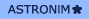 © Национальный центр правовой информации Республики Беларусь, 2003-2023
Источник: https://pravo.by/document/?guid=3871&p0=P31000712 – Национальный правовой Интернет-портал Республики БеларусьПрезидент Республики БеларусьА.ЛукашенкоПриложениек Указу Президента
Республики Беларусь30.12.2010 № 712УТВЕРЖДЕНОУказ Президента
Республики Беларусь30.12.2010 № 712Приложение 1к Положению о деятельности
по распространению (предоставлению)
правовой информацииПриложение 2к Положению о деятельности
по распространению (предоставлению)
правовой информации